STRATEGI PROMOSI PARIWISATA PADA DINAS PARIWISATA DAN KEBUDAYAAN KABUPATEN BANDUNG BARAT(Studi kasus pada Bidang Promosi dan Ekonomi Kreatif pada Tahun 2013-2018)Disusun oleh:Nuralim Fauzi152010076SKRIPSIDiajukan untuk memenuhi syarat dalam menempuh ujian sidang akhir sarjana program strata satu (S1) pada Program Studi Administrasi Publik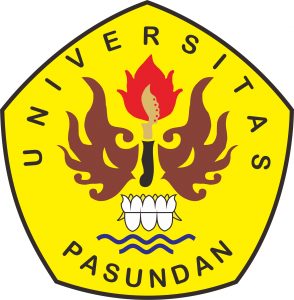 PROGRAM STUDI ADMINISTRASI PUBLIKFAKULTAS ILMU SOSIAL DAN ILMU POLITIKUNIVERSITAS PASUNDANBANDUNG2019